	                       ADDRESS / EMERGENCY CONTACT FORM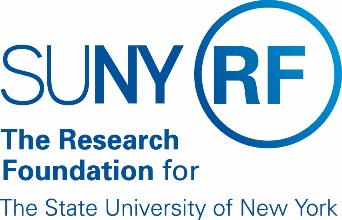 													  New	               ChangeEffective Date:      	Input by __________ Date _____________		Reviewed by __________   Date _____________ 		LD Input by ____________ Date ____________PEOPLE DATAPEOPLE DATAPEOPLE DATAPEOPLE DATAPEOPLE DATAPEOPLE DATAPEOPLE DATAPEOPLE DATALast Name:First Name:First Name:First Name:Middle Initial:Middle Initial:Middle Initial:Employee #E-mail Address:E-mail Address:E-mail Address:E-mail Address:For Office Use OnlyFor Office Use OnlyFor Office Use OnlyFor Office Use OnlyPERSON TO CONTACT IN CASE OF EMERGENCY PERSON TO CONTACT IN CASE OF EMERGENCY PERSON TO CONTACT IN CASE OF EMERGENCY PERSON TO CONTACT IN CASE OF EMERGENCY PERSON TO CONTACT IN CASE OF EMERGENCY PERSON TO CONTACT IN CASE OF EMERGENCY PERSON TO CONTACT IN CASE OF EMERGENCY PERSON TO CONTACT IN CASE OF EMERGENCY Last Name: Last Name: Last Name: First Name: First Name: Relationship:Relationship:Relationship:Home telephone(      )         Home telephone(      )         Home telephone(      )         Cell phone: (      )         Cell phone: (      )         Work telephone: (      )         Work telephone: (      )         Work telephone: (      )         ADDRESSADDRESSADDRESSADDRESSADDRESSADDRESSADDRESSADDRESSMAIN MAILING ADDRESS NOTE: This address is used for the mailing of your important documents e.g., W-2. This address represents your legal address on record. Also note: Changes to this address could change tax calculations for New York City income tax withholdings.MAIN MAILING ADDRESS NOTE: This address is used for the mailing of your important documents e.g., W-2. This address represents your legal address on record. Also note: Changes to this address could change tax calculations for New York City income tax withholdings.MAIN MAILING ADDRESS NOTE: This address is used for the mailing of your important documents e.g., W-2. This address represents your legal address on record. Also note: Changes to this address could change tax calculations for New York City income tax withholdings.MAIN MAILING ADDRESS NOTE: This address is used for the mailing of your important documents e.g., W-2. This address represents your legal address on record. Also note: Changes to this address could change tax calculations for New York City income tax withholdings.MAIN MAILING ADDRESS NOTE: This address is used for the mailing of your important documents e.g., W-2. This address represents your legal address on record. Also note: Changes to this address could change tax calculations for New York City income tax withholdings.MAIN MAILING ADDRESS NOTE: This address is used for the mailing of your important documents e.g., W-2. This address represents your legal address on record. Also note: Changes to this address could change tax calculations for New York City income tax withholdings.MAIN MAILING ADDRESS NOTE: This address is used for the mailing of your important documents e.g., W-2. This address represents your legal address on record. Also note: Changes to this address could change tax calculations for New York City income tax withholdings.MAIN MAILING ADDRESS NOTE: This address is used for the mailing of your important documents e.g., W-2. This address represents your legal address on record. Also note: Changes to this address could change tax calculations for New York City income tax withholdings.Street: Street: Street: Apt #: Apt #: City: City: City: State: State: State: Zip Code: Zip Code: Telephone: (      )         Telephone: (      )         Telephone: (      )         LOCAL ADDRESS (if different than Main Address Above): Checks will be mailed to this address if one has been listed, otherwise the check address will default to the main address above. LOCAL ADDRESS (if different than Main Address Above): Checks will be mailed to this address if one has been listed, otherwise the check address will default to the main address above. LOCAL ADDRESS (if different than Main Address Above): Checks will be mailed to this address if one has been listed, otherwise the check address will default to the main address above. LOCAL ADDRESS (if different than Main Address Above): Checks will be mailed to this address if one has been listed, otherwise the check address will default to the main address above. LOCAL ADDRESS (if different than Main Address Above): Checks will be mailed to this address if one has been listed, otherwise the check address will default to the main address above. LOCAL ADDRESS (if different than Main Address Above): Checks will be mailed to this address if one has been listed, otherwise the check address will default to the main address above. LOCAL ADDRESS (if different than Main Address Above): Checks will be mailed to this address if one has been listed, otherwise the check address will default to the main address above. LOCAL ADDRESS (if different than Main Address Above): Checks will be mailed to this address if one has been listed, otherwise the check address will default to the main address above. Street: Street: Street: Apt #: Apt #: City: City: City: State: State: Zip Code: Zip Code: Country: Country: Telephone: (      )         Telephone: (      )         Signature                                                                                                          Date:Signature                                                                                                          Date:Signature                                                                                                          Date:Signature                                                                                                          Date:Signature                                                                                                          Date:Signature                                                                                                          Date:Signature                                                                                                          Date:Signature                                                                                                          Date: